G. TEATRO ALMORETA“No le busques tres piernas al alcalde”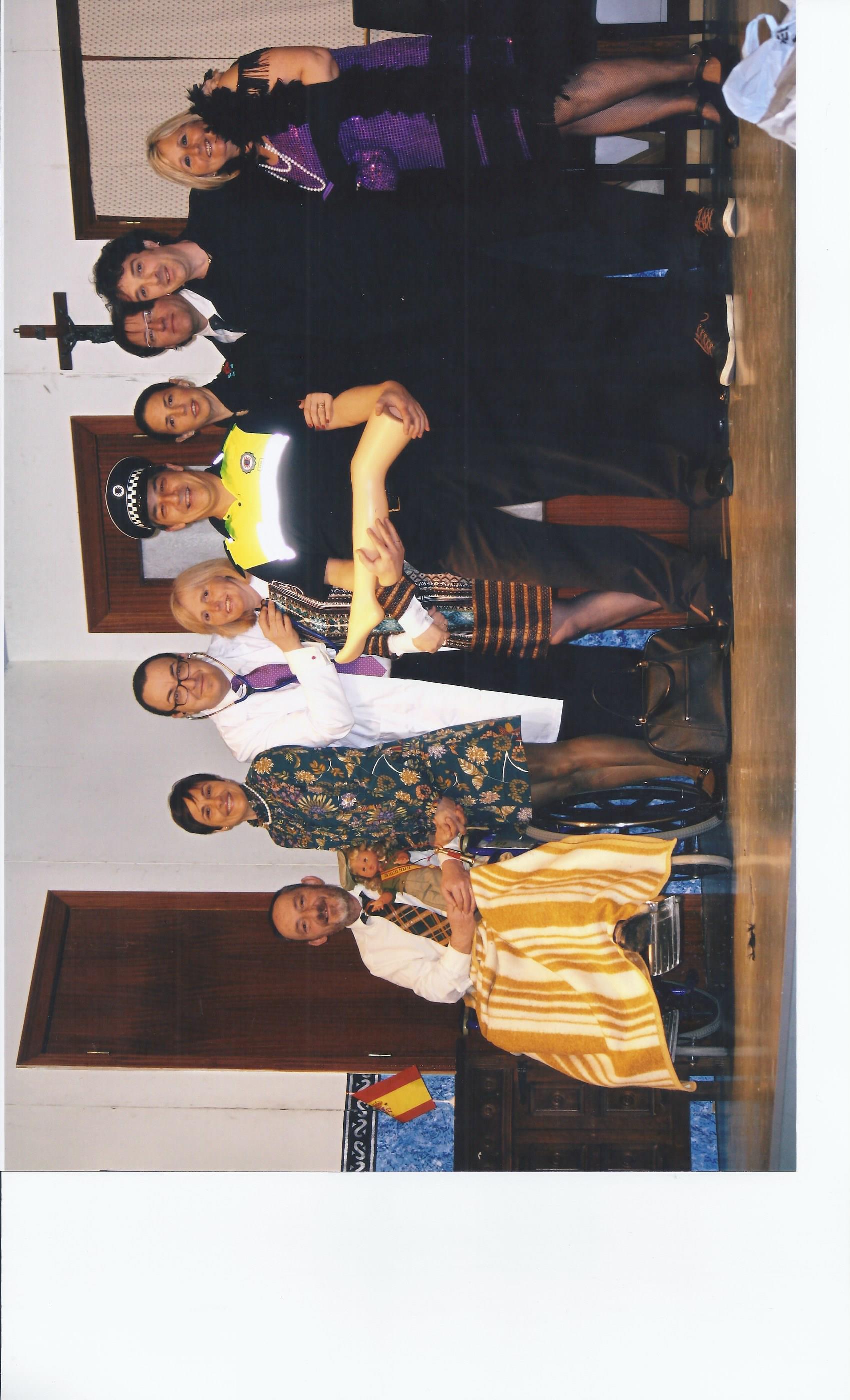 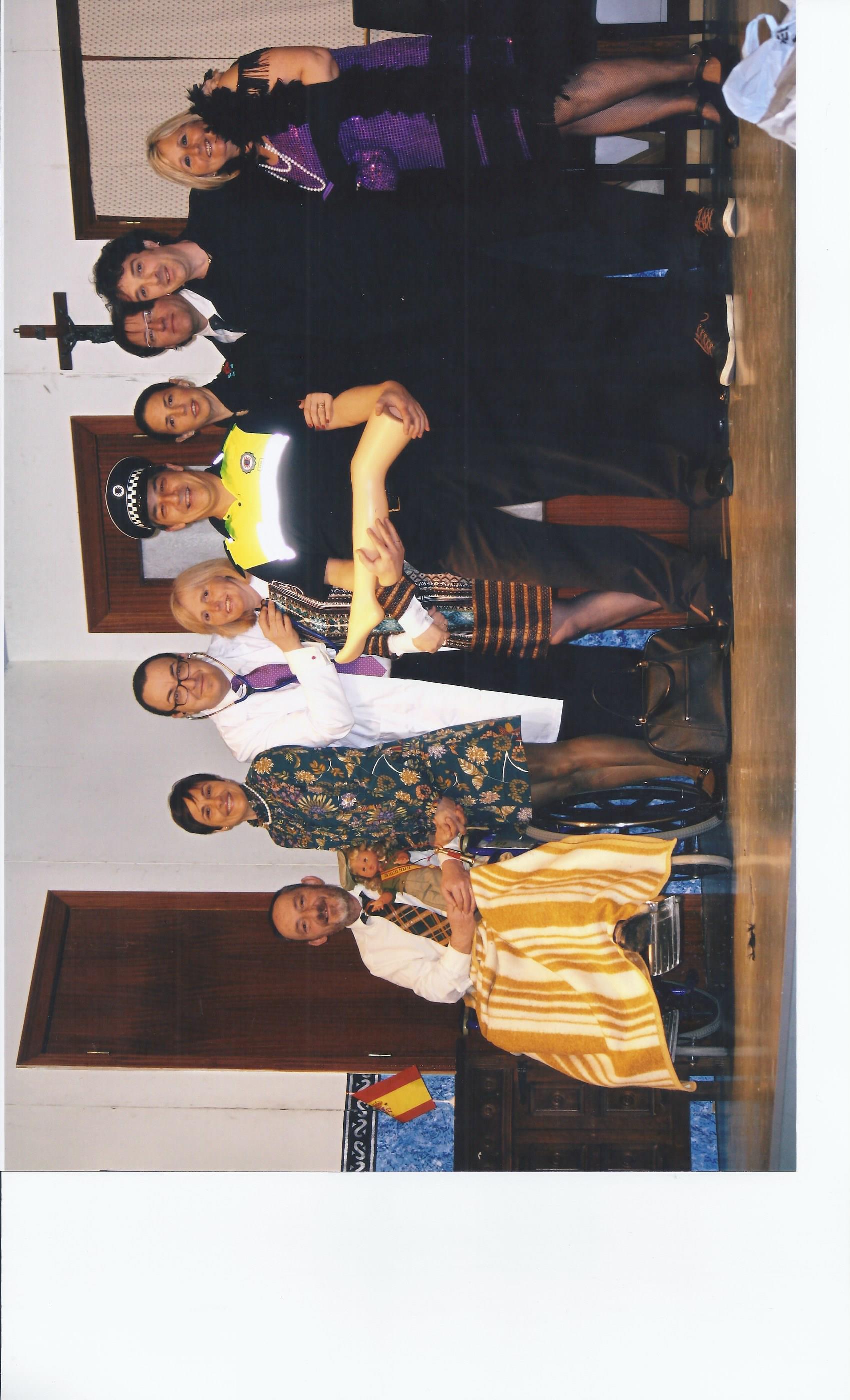                                                                         ORGANIZA: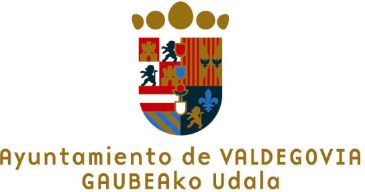 